Long Whatton CE Primary School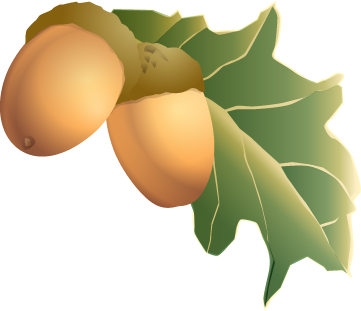 ‘Learning and Growing together’Accessibility Plan To September 2020Accessibility plan 2017 – 2020Long Whatton CE PrimaryEnsuring access to the curriculumEnsuring access to the curriculumEnsuring access to the curriculumEnsuring access to the curriculumTargetWhat will we do?ImpactCostTo raise  awareness ofstaff to learningbarriers.To ensure that lessonsprovide opportunitiesfor all pupils to achieve.Continued development of a range of inclusion strategies, involvingmulti-agency approaches, provision of nurture groups, visualizer, magnifiers, cushions where appropriate.Lessons address a variety of learning styles and are differentiated appropriately.Development of outdoor learning and forest school area.Enhanced awareness of pupils needs. Range of resources available to pupils.Staff recognise and are confident to meet the needs of pupils with adiverse range of learning and behaviour needs. IEPs/Provision Maps written for children. Differentiated planning. Target appropriate1-1 support employed where appropriate. Pupils motivated to learnLesson monitoring, focusinginitially on literacy and numeracy, show that a broad range of teaching strategies used by teachers and TAs.Ensure pupils have a positive image of disabled people.Include positiveimages of disabilityin assemblies andthe curriculumVisits to school by disabled athletesPupils have a positive image of people with disabilitiesFees of visitorsPhysical Accessibility - This plan is dynamic and will be adapted according to need  2017 - 20Physical Accessibility - This plan is dynamic and will be adapted according to need  2017 - 20Physical Accessibility - This plan is dynamic and will be adapted according to need  2017 - 20Physical Accessibility - This plan is dynamic and will be adapted according to need  2017 - 20TargetWhat will we do?ImpactCostTo ensure that disabled pupils can access the necessary parts of the building to enable them to have full advantage of our curriculum.Accessibility taken into account with the development of the schoolhouse first floor Consideration given to the possibility of meeting the needs of a disabled pupil.Agreement reached and protocols in place to accommodate disabled pupil.Devolved capital projectLA supportPriorityResponsible Person (s)Action RequiredResourcesTimescaleDate & process of reviewSuccess CriteriaParents, pupils and staff given opportunity to self-disclose disability.HT/GovsLetters to parents and staffNABy Spring 2018Spring 2020Register of Disabled updated